УКРАЇНАНАКАЗ ДИРЕКТОРАДЕПАРТАМЕНТУ ОСВІТИ І НАУКИ, МОЛОДІ ТА СПОРТУ 
КІРОВОГРАДСЬКОЇ ОБЛАСНОЇ ДЕРЖАВНОЇ АДМІНІСТРАЦІЇвід 03.09. 2013 року				№ 472м. КіровоградВідповідно до Умов проведення І, ІІ, ІІІ етапів Всеукраїнських учнівських олімпіад, турнірів, конкурсів з навчальних предметів, затверджених наказом управління освіти і науки облдержадміністрації від 22.10.2012 року № 423, та з метою пошуку, підтримки, розвитку творчого потенціалу обдарованої молодіНАКАЗУЮ:1. Затвердити кількісний склад учасників ІІІ етапу Всеукраїнських учнівських олімпіад (додаток).2. Комунальному закладу «Кіровоградський обласний інститут післядипломної педагогічної освіти імені Василя Сухомлинського» (Корецька Л.В.):1) фінансово-економічному відділу департаменту освіти і науки, молоді та спорту облдержадміністрації для складання кошторисів витрат Всеукраїнських учнівських олімпіад, турнірів надати до 20 вересня 2013 року інформацію щодо:- кількості класів, днів та годин проведення ІІІ (обласного) етапу, відбірково-тренувальних зборів учнів-учасників ІV етапу Всеукраїнських учнівських олімпіад;- педагогічного стажу роботи осіб, задіяних у проведенні ІІІ (обласного) етапу та відбірково-тренувальних зборів учнів-учасників ІV етапу Всеукраїнських учнівських олімпіад;- кількості учасників ІІІ етапу олімпіад та відбірково-тренувальних зборів учнів-учасників ІV етапу Всеукраїнських учнівських олімпіад, кількості днів для харчування;- кількості днів оплати за обслуговування навчальних кабінетів, аудиторій, в яких проводиться ІІІ (обласний) етап Всеукраїнських учнівських олімпіад;- кількості осіб та годин роботи експертів-консультантів ІІІ (обласного) етапу Всеукраїнських учнівських олімпіад;2- кількості осіб та днів проживання учнів під час відбірково-тренувальних зборів;- вартості квитків, кількості днів та осіб для оплати витрат на проїзд команд та їх керівників до місця проведення ІV етапу Всеукраїнських олімпіад, фінального етапу турніру юних інформатиків та в зворотному напрямі;- кількості днів та керівників команд для оплати добових під час відрядження до місця проведення ІV етапу Всеукраїнських олімпіад;- кількості учасників ІV етапу Всеукраїнських учнівських олімпіад з навчальних предметів для оплати харчування в дорозі;- кількості і вартості матеріалів,  обладнання для організації та проведення ІІІ (обласного) етапу Всеукраїнських учнівських олімпіад.2) розробити проект наказу департаменту освіти і науки, молоді та спорту облдержадміністрації «Про організацію та проведення І - ІІІ етапів Всеукраїнських учнівських олімпіад і турнірів у 2013/2014 навчальному році» 
до 20 жовтня 2013 року;3) підготувати завдання для проведення ІІІ етапу Всеукраїнських учнівських олімпіад з навчальних предметів до 30 грудня 2013 року.3. Фінансово-економічному відділу департаменту освіти і науки, молоді та спорту облдержадміністрації (Гриценко С.А.) розробити до 15 жовтня 2013 року кошториси витрат на:1) організацію та проведення ІІІ (обласного) етапу Всеукраїнських учнівських олімпіад 2013 – 2014 н.р.;2) проведення тренувальних зборів учнів-учасників IV етапу  Всеукраїнських учнівських олімпіад 2013 – 2014 н.р.;3) відрядження  керівників команд,  харчування та проїзд  учнів-членів команд для участі  в ІV етапі Всеукраїнських учнівських олімпіад, турнірів у 
2013 – 2014 н.р.;4) придбання навчального обладнання для організації та проведення 
ІІІ етапу Всеукраїнських учнівських олімпіад у 2013 – 2014 н.р.4. Контроль за виконанням наказу покласти на заступника директора департаменту – начальника управління освіти і науки департаменту освіти і науки, молоді та спорту облдержадміністрації Олійник А.В. та директора комунального закладу «Кіровоградський обласний інститут післядипломної педагогічної освіти імені Василя Сухомлинського» Корецьку Л.В.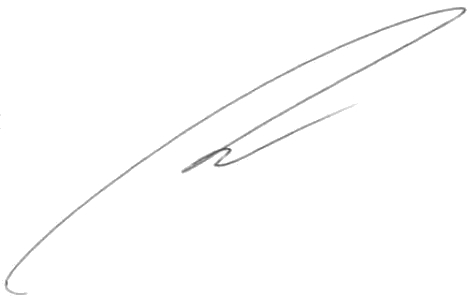 Директор департаменту                                                                    Е. ЛещенкоДодаток до наказу директора департаменту освіти і науки, молоді та спорту облдержадміністрації03.092013    № 472Кількісний склад команд – учасниківІІІ (обласного) етапу Всеукраїнських учнівських олімпіад (2013-2014 н.р.)Продовження додатка 2	Про підготовку  ІІІ етапу Всеукраїнських учнівських олімпіад і турнірів у 2013/2014 навчальному році№ з/пРайони та міста областіКількість учнів Кількість учнів Кількість учнів Кількість учнів Кількість учнів Кількість учнів Кількість учнів Кількість учнів Кількість учнів Кількість учнів № з/пРайони та міста областіукраїнська  мова та література (8–11 кл.)історія (8-11 кл.)правознавство(9-11 кл.)англ. мова (9-11 кл.)нім. мова  (9-11 кл.)фр. мова  (9-11 кл.)ісп. мова (9-11 кл.)математика (7-11 кл.)фізика (8-11 кл.)хімія (8-11 кл.)1Бобринецький444435452Вільшанський443335443Гайворонський443635454Голованівський44455445Добровеличківський444335456Долинський443635857Знам’янський443335468Кіровоградський443335459Компаніївський44333354510Маловисківський4533354511Новгородківський4433354512Новоархангельський44343354513Новомиргородський45333354514Новоукраїнський44563541015Олександрівський44335354516Олександрійський4434354517Онуфріївський4434354518Петрівський4435556519Світловодський4434354520Ульяновський553554421Устинівський4433354422м. Знам’янка47146554723м. Олександрія181818122215115824м. Світловодськ45517654825м. Кіровоград2214182715261471826Гімназія – школа мистецтв431632627Олександрійська гімназія-інтернат21324228ВПУ (ПТНЗ)заявкиВсього1391351241541074315144120150№ з/пРайони та міста областіКількість учнів Кількість учнів Кількість учнів Кількість учнів Кількість учнів Кількість учнів Кількість учнів Кількість учнів Кількість учнів Кількість учнів Кількість учнів № з/пРайони та міста областіфізична культура і спорт (11 кл.)біологія (8-11 кл.)географія (8-11 кл.)інформатика (8-11 кл.)інформ. техн. (8-11 кл.)труд. навч. (9-11 кл.)економіка (9-11 кл.)рос.мова і літ.(8-11 кл.)екологія (10-11 кл.)астрономія (10-11 кл.)педаг. і психол. (11 кл.)1Бобринецький244452283212Вільшанський244432242213Гайворонський244433262214Голованівський245442342215Добровеличківський245453352216Долинський2108454244617Знам’янський244442252318Кіровоградський245455282219Компаніївський2444442522110Маловисківський2754542422111Новгородківський2444322622112Новоархангельський2444322422113Новомиргородський2444323523114Новоукраїнський2544442522115Олександрівський2454322422116Олександрійський2444422522117Онуфріївський2444322422118Петрівський2444333632119Світловодський2444332522120Ульяновський2444332522121Устинівський2444322422122м. Знам’янка2474533622123м. Олександрія21713125816856124м. Світловодськ2474553832125м. Кіровоград22215121212161085326Гімназія – школа мистецтв21345114127Олександрійська гімназія-інтернат213441228Добровеличківська школа-інтернат215ВПУ (ПТНЗ)41заявкиВсього 601441411241208685138666928